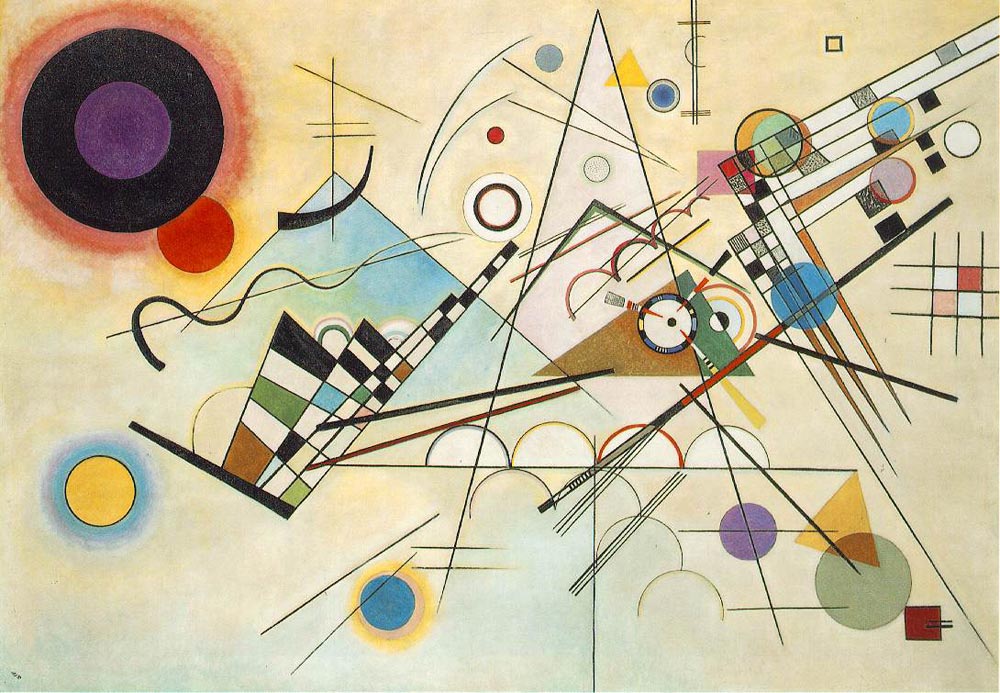 СЛОВЕСНОСТЬ КАК МЕХАНИЗМПРОЛЕГОМЕНЫ К РЕКОНСТРУКТИВНОЙ ПОЭТИКЕМеждународный научно-практический семинарпо проекту Российского научного фонда«СОВРЕМЕННЫЕ МОДЕЛИ ПОЭТИКИ: РЕКОНСТРУКТИВНЫЙ ПОДХОД»№ 16-18-10250Суббота, 20 мая 2017 г. Место проведения: ул. Промышленная д. 17а, ауд. 12517:00 – 18:30Дневное заседание: Cтих как конструкцияЕ. В. Казарцев (НИУ ВШЭ – Санкт-Петербург)«Реконструкция механизмов порождения текста в моделях размера»В. Э. Вашченков (ФТИ им. А. Ф. Иоффе РАН, НИУ ВШЭ – Санкт-Петербург),Е. В. Казарцев (НИУ ВШЭ – Санкт-Петербург)«Универсальная компьютерная программа ритмического анализа стиха и прозы на разных языках»Б. П. Маслов (НИУ ВШЭ – Санкт-Петербург, Чикагский университет)«Просодическая основа поэтического языка: результаты корпусного исследования древнегреческого ямбического триметра»18:30 – 18:45Кофе-брейк18:45 – 20:30Вечернее заседание: Язык как артефактИ. Ю. Светликова (НИУ ВШЭ – Санкт-Петербург)«Как построен "Петербург" Андрея Белого: поэтика и смысл»Дж. Меррилл (Колумбийский университет, НИУ ВШЭ – Санкт-Петербург)«Collective Creativity and the Concept of the Author in Russian Formalism»Д. Я. Калугин (НИУ ВШЭ – Санкт-Петербург)«Язык рациональности и статус философского дискурса в русской культуре XVIII в.»